OPIS PRZEDMIOTU ZAMÓWIENIA:pierwsze wyposażenie budynku SOP – juka /roślinaZamawiający nie dopuszcza możliwość składania ofert częściowych.1. Juka 4-pędowa w donicy – sztuk 2 - Roślina żywa, Juka czteropędowa w donicy,  wysokość od 175cm do 190cm,- Doniczka z tworzywa sztucznego 40 x 40 cm, kolor  antracytowy,- Gwarancja 2 lata na donicę.Zdjęcie poglądowe donicy oraz Juki: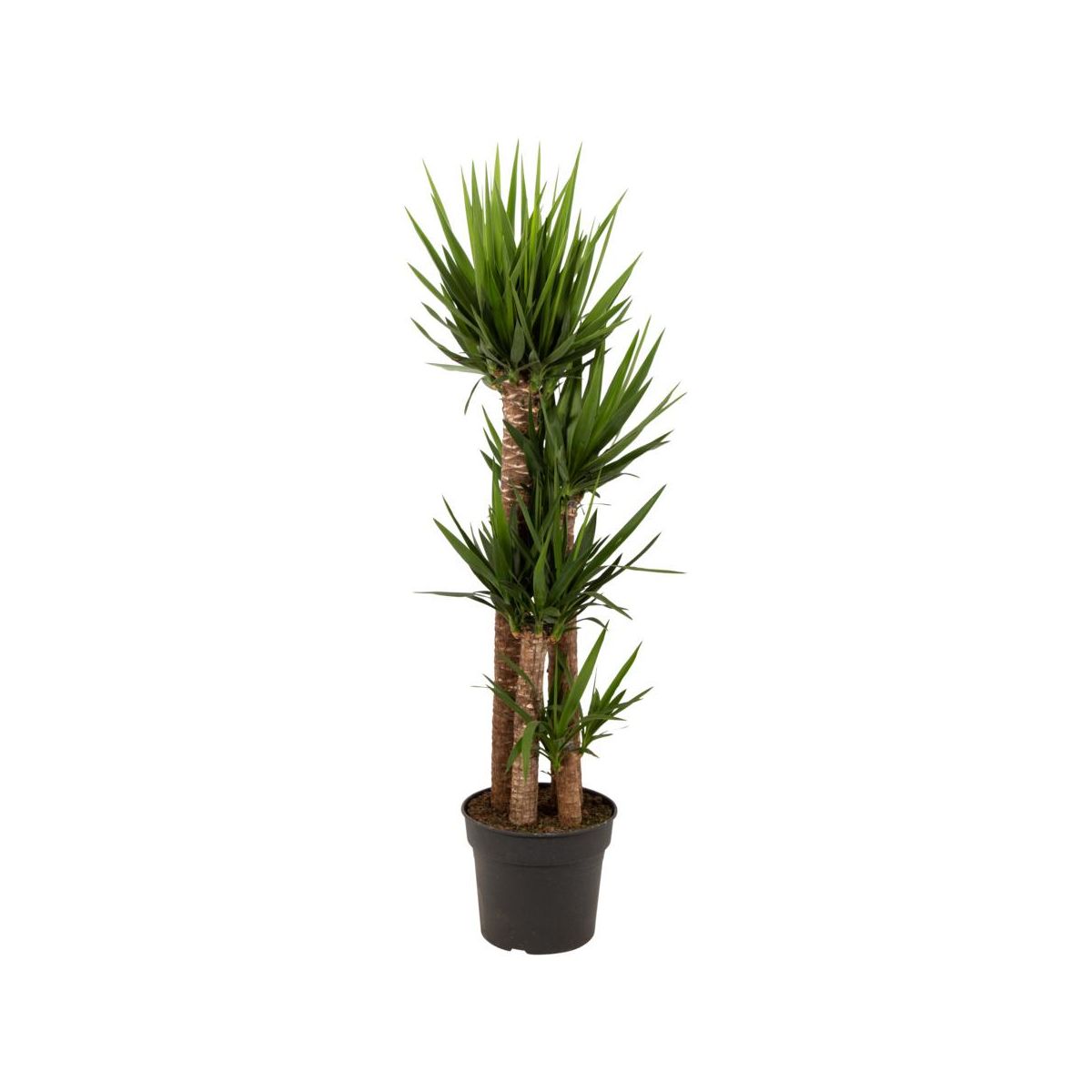 